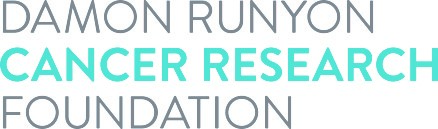 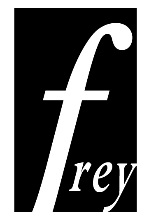 Dale F. Frey Award for Breakthrough ScientistsApplication Cover SheetComplete all sections and print this form and submit original plus copy on a USB flash drive.Dale F. Frey Award for Breakthrough ScientistsApplication Cover SheetComplete all sections and print this form and submit original plus copy on a USB flash drive.Dale F. Frey Award for Breakthrough ScientistsApplication Cover SheetComplete all sections and print this form and submit original plus copy on a USB flash drive.Dale F. Frey Award for Breakthrough ScientistsApplication Cover SheetComplete all sections and print this form and submit original plus copy on a USB flash drive.Dale F. Frey Award for Breakthrough ScientistsApplication Cover SheetComplete all sections and print this form and submit original plus copy on a USB flash drive.Dale F. Frey Award for Breakthrough ScientistsApplication Cover SheetComplete all sections and print this form and submit original plus copy on a USB flash drive.Dale F. Frey Award for Breakthrough ScientistsApplication Cover SheetComplete all sections and print this form and submit original plus copy on a USB flash drive.Dale F. Frey Award for Breakthrough ScientistsApplication Cover SheetComplete all sections and print this form and submit original plus copy on a USB flash drive.Dale F. Frey Award for Breakthrough ScientistsApplication Cover SheetComplete all sections and print this form and submit original plus copy on a USB flash drive.Dale F. Frey Award for Breakthrough ScientistsApplication Cover SheetComplete all sections and print this form and submit original plus copy on a USB flash drive.Dale F. Frey Award for Breakthrough ScientistsApplication Cover SheetComplete all sections and print this form and submit original plus copy on a USB flash drive.Dale F. Frey Award for Breakthrough ScientistsApplication Cover SheetComplete all sections and print this form and submit original plus copy on a USB flash drive.Dale F. Frey Award for Breakthrough ScientistsApplication Cover SheetComplete all sections and print this form and submit original plus copy on a USB flash drive.FELLOWFELLOWFELLOWFELLOWFELLOWFELLOWFELLOWFELLOWName:Name:Name:Name:Degree:Degree:Degree:Degree:DR Sponsor:DR Sponsor:DR Sponsor:DR Sponsor:Telephone:Fax:Fax:Fax:Fax:Fax:Fax:Fax:DR Project Title:DR Project Title:DR Project Title:DR Project Title:Email:Email:Email:Email:Email:Email:Email:Email:DR Project Title:DR Project Title:DR Project Title:DR Project Title:Institution:Institution:Institution:Institution:Institution:Institution:Institution:Institution:DR Project Title:DR Project Title:DR Project Title:DR Project Title:Department and Address:Department and Address:Department and Address:Department and Address:Department and Address:Department and Address:Department and Address:Department and Address:Have you accepted an independent position elsewhere? Y   NIf yes, please provide:● start date:       ● Title:       ● Institution/Organization:       Have you accepted an independent position elsewhere? Y   NIf yes, please provide:● start date:       ● Title:       ● Institution/Organization:       Have you accepted an independent position elsewhere? Y   NIf yes, please provide:● start date:       ● Title:       ● Institution/Organization:       Have you accepted an independent position elsewhere? Y   NIf yes, please provide:● start date:       ● Title:       ● Institution/Organization:       DR Fellowship Award Term:DR Fellowship Award Term:DR Fellowship Award Term:DR Fellowship Award Term:DR Fellowship Award Term:DR Fellowship Award Term:DR Fellowship Award Term:DR Fellowship Award Term:Have you accepted an independent position elsewhere? Y   NIf yes, please provide:● start date:       ● Title:       ● Institution/Organization:       Have you accepted an independent position elsewhere? Y   NIf yes, please provide:● start date:       ● Title:       ● Institution/Organization:       Have you accepted an independent position elsewhere? Y   NIf yes, please provide:● start date:       ● Title:       ● Institution/Organization:       Have you accepted an independent position elsewhere? Y   NIf yes, please provide:● start date:       ● Title:       ● Institution/Organization:       DRG:DRG:DRG:DRG:DRG:DRG:DRG:DRG:Fellow’s Signature:Fellow’s Signature:Fellow’s Signature:Fellow’s Signature:FISCAL OFFICERFISCAL OFFICERFISCAL OFFICERFISCAL OFFICERFISCAL OFFICERFISCAL OFFICERFISCAL OFFICERName:Name:Name:Name:Name:Gender:Gender:Gender:Gender:Institution:Institution:Institution:Title:Title:Title:Title:Title:Title:Title:Title:Title:Address:Address:Address:Telephone:Telephone:Fax:Fax:Fax:Fax:Fax:Fax:Fax:Address:Address:Address:Email:Email:Email:Email:Email:Email:Email:Email:Email:Fiscal Officer’s Signature:Fiscal Officer’s Signature:Fiscal Officer’s Signature:APPROVED BY EXECUTIVE OFFICERAPPROVED BY EXECUTIVE OFFICERAPPROVED BY EXECUTIVE OFFICERAPPROVED BY EXECUTIVE OFFICERAPPROVED BY EXECUTIVE OFFICERAPPROVED BY EXECUTIVE OFFICERAPPROVED BY EXECUTIVE OFFICERAPPROVED BY EXECUTIVE OFFICERAPPROVED BY EXECUTIVE OFFICERAPPROVED BY EXECUTIVE OFFICERAPPROVED BY EXECUTIVE OFFICERName:Name:Name:Name:Name:Name:Gender:Gender:Gender:Gender:Institution:Institution:Title:Title:Title:Title:Title:Title:Title:Title:Title:Title:Address:Address:Telephone:Telephone:Telephone:Fax:Fax:Fax:Fax:Fax:Fax:Fax:Address:Address:Email:Email:Email:Email:Email:Email:Email:Email:Email:Email:Executive Officer’s Signature:Executive Officer’s Signature: